Российская ФедерацияБрянская областьМглинский районный Совет народных депутатовРЕШЕНИЕот 15 декабря 2023 года № 6-392г. МглинО передаче администрации Мглинского района полномочий  поселений Мглинского района по осуществлению муниципального контроля в сфере благоустройства на 2024 год и на плановый период 2025 и 2026 годов	         В соответствии с ч. 4 статьи 15 Федерального закона от 06 октября 2003 г. №131-ФЗ «Об общих принципах организации местного самоуправления в Российской Федерации», и на основании решений Ветлевского, Краснокосаровского, Симонтовского сельских Советов  народных депутатов и Совета народных депутатов города Мглина, Мглинский районный Совет народных депутатов РЕШИЛ:     1. Принять   полномочия поселений Мглинского района по осуществлению муниципального контроля в сфере благоустройства с передачей необходимых для осуществления этих полномочий  финансовых средств после заключения соглашения на 2024 год и на плановый  период 2025  и 2026 годов.	    2. Заключить соглашения о приеме-передаче полномочий по осуществлению муниципального  контроля в сфере благоустройства на территории поселений на 2024 год и на плановый период 2025 и 2026 годов.    3. Настоящее решение вступает в силу после его официального опубликования и действует  с 01 января  2024 года по 31 декабря 2026 года.  4. Признать утратившим силу с 1 января 2024 года решение Мглинского районного Совета народных депутатов от 16.12.2022 г. №6-292 «О передаче администрации Мглинского района полномочий  поселений Мглинского района по осуществлению муниципального контроля в сфере благоустройства на 2023 год и на плановый период 2024 и 2025 годов».  5.Настоящее решение опубликовать в официальном издании «Муниципальный вестник» и разместить на официальном сайте администрации Мглинского района в сети Интернет (www.mgladm.ru).      Глава  Мглинского района                                              Н. В. Воликова     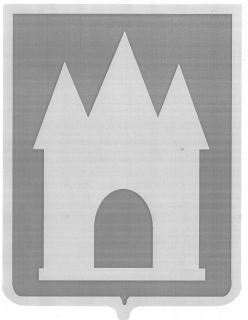 